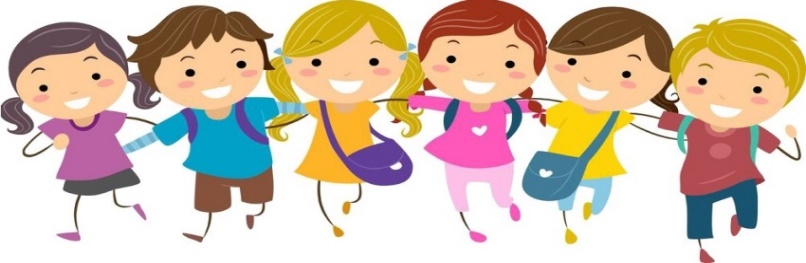 Szkoły, oddziały przedszkolne i przedszkola publiczne prowadzące rekrutację uzupełniającą:Klasy I w szkołach podstawowychPrzedszkola/o. przedszkolne Adresmailkontakt/tel.Przedszkole „Niezapominajka” w PomarzanowicachPomarzanowice 7a, 62-010 Pobiedziskaprzedszkolepomarzanowice@wp.pl61 8153 423Przedszkole „Pod Świerkiem” w Biskupicachul. Polna 1062-007 Biskupicebiuro@podswierkiem.pl61 8155 135Przedszkole „ Ślimaczek” w Pobiedziskachul. Tysiąclecia 262-010 Pobiedziskabiuro@slimaczek.edu.pl61 8152 083Przedszkole „Krasnal” w Biskupicachul. Witosa 4a62-007 Biskupicebiuro@krasnalbiskupice.pl506 003 170Szkoła Podstawowa w Zespole SP i Przedszkole im. Bolesława Chrobrego w Biskupicachnie dotyczyul. Szkolna 262-007 Biskupicesp.biskupice@wp.pl61 8152 111Szkoła Podstawowa im. M. Jackowskiego we WronczynieO/przedszkolny w Szkole Podstawowej we WronczynieWronczyn 1a62-010 Pobiedziskaszkolawronczyn@wp.pl61 8177 239Szkoła Podstawowa im. prof. J. Kostrzewskiego w WęglewieO/przedszkolny w Szkole Podstawowej w WęglewieWęglewo 1662-010 Pobiedziskaszkolaweglewo@wp.pl61 8177 046Szkoła Podstawowa w  Zespole Szkół  im. Konstytucji 3 Maja w Pobiedziskachnie dotyczyul. Gajowa  22, 62-010 Pobiedziskaletnisko_zs@wp.pl61 8153 445